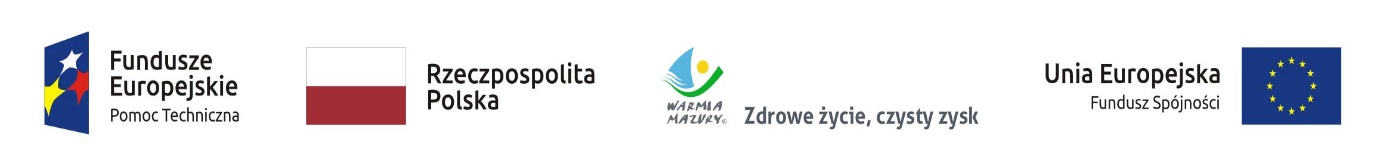 Załącznik nr 1                                                                                                                                                                                                                                                                                                                                   ........................................                                                                                                                                                           ( miejscowość, data)FORMULARZ SZACOWANIA WARTOŚCI ZAMÓWIENIA WYKONAWCA:..............….………………………………………………………………………..			(Nazwa wykonawcy)….................................….……………………………………………………………………………				(adres wykonawcy)	….................................….…………………………………………………………………………….			      (adres do korespondencji)tel...................................., fax........................................,  e-mail ……....................................,Szacunkowa wartość usługi 100 emisji na antenie rozgłośni radiowej obejmującej zasięgiem województwo warmińsko – mazurskie 30-sekundowego spotu radiowego promującego Sieć Punktów Informacyjnych Funduszy Europejskich 
w województwie warmińsko – mazurskim.UWAGA: Niniejsze zapytanie nie stanowi oferty w rozumieniu art. 66 Kodeksu Cywilnego, jak również nie jest ogłoszeniem ani zapytaniem o cenę w rozumieniu ustawy Prawo Zamówień Publicznych. Informacja ta ma na celu wyłącznie rozpoznanie rynku i uzyskanie wiedzy na temat kosztów zrealizowania opisanego planowanego zamówienia.…………………………………………..podpis i imienna pieczątka osoby upoważnionej do reprezentowania WykonawcyLPUsługaIlośćWartość netto1Emisja 30-sekundowego spotu radiowego 100 emisji